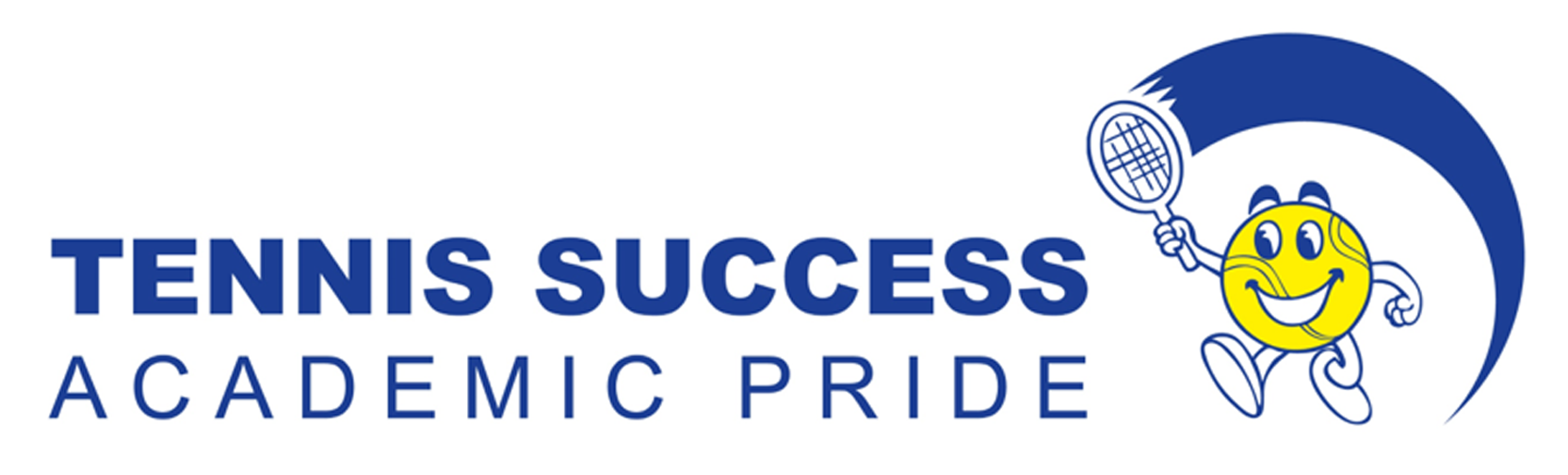 Job Posting for Executive DirectorTennis Success, Inc. (TSI) is a non-profit organization whose mission is to enrich the lives of low income and at-risk youth and to equip them to serve the community by providing tennis, education, and healthy living programs.The organization is headquartered at the HEB Tennis Center which houses a classroom for tutoring & education plus tennis courts for tennis instruction and training.  Tennis Success also conducts outreach tennis & tutoring programs partnering with the Corpus Christi Independent School District at various campuses in low income neighborhoods.  The goal of the overall program is to develop solid citizens through the game of tennis and teach good learning habits through the education & healthy living program.  Tennis Success not only monitors the students currently in the program, but also those who are currently funded with scholarships at the collegiate level.Job Title:  Executive Director Status: Full-Time (40 hours per week)Reports to: Board of DirectorsPay: Dependent on qualificationsJob Summary: The Executive Director (ED) will drive operational and development efforts in support of Tennis Success. The Executive Director will lead TSI staff in the planning and execution of youth programming activities, organizational management, community relations, donor development, fundraising activities, strategic planning and assessment. Responsibilities include but are not limited to the following:FundraisingThe TSI ED will be responsible for creating and executing the development plan.  The ED will manage all TSI staff and work closely with the TSI Board of Directors.Develop and execute TSI’s annual fundraising campaign Develop and execute a marketing plan to support program and fundraising effortsDevelop a strategy to secure a large and sustainable base of annual individual donorsWork closely with staff and the Board on the plan, calendar and organization of special eventsDevelop and track proposals and reports for all foundation and corporate fundraising (grant writing and reporting)ProgramsDevelop metrics to evaluate programs.  Recommend programming improvements to Board and staff as necessaryOversee the structure, planning and execution of all programsDevelop and nurture the relationship with the United States Tennis Association.Community OutreachServe as primary public spokesperson for the organizationExtend TSI fundraising and volunteer footprint ManagementMonitor the TSI budget, ensuring ongoing financial stabilityManage performance of staff and volunteers, including job descriptions, performance, and annual reviewsCompensation, recruiting and hiring and firing decisions to be made with approval of the Board.Communicate with and nurture a positive relationship with the student participants and their parents.Qualifications:Passion for improving the lives of at risk youthStrong Marketing and Fundraising capabilitiesExperience writing and securing grants from various foundations, governmental agencies (local, state and federal) and private donorsBachelors degree Experience in non-profit managementDemonstrated excellence in organizational and managerial skillsExcellent interpersonal, written and verbal communications skillsAbility to solve problemsTo apply: 
Submit resume and cover letter to:Ron WoodsInterim Executive DirectorRonwoods@grandecom.net 